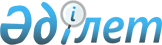 Әлеуметтік көмек беру туралы
					
			Күшін жойған
			
			
		
					Жамбыл облысы Шу аудандық мәслихатының 2018 жылғы 19 наурыздағы № 25-4 шешімі. Жамбыл облысы Әділлет департаментінде 2018 жылғы 2 сәуірде № 3771 болып тіркелді. Күші жойылды - Жамбыл облысы Шу аудандық мәслихатының 2020 жылғы 23 шілдедегі № 68-7 шешімімен
      Ескерту. Күші жойылды - Жамбыл облысы Шу аудандық мәслихатының 23.07.2020 № 68-7 (алғаш ресми жарияланған күннен кейiн күнтiзбелiк он күн өткен соң қолданысқа енгiзiледi) шешімімен.

      РҚАО-ның ескертпесі.

      Құжаттың мәтінінде түпнұсқаның пунктуациясы мен орфографиясы сақталған.
      "Агроөнеркәсіптік кешенді және ауылдық аумақтарды дамытуды мемлекеттік реттеу туралы" Қазақстан Республикасының 2005 жылғы 8 шілдедегі Заңының 18 бабының 5 тармағына және "Қазақстан Республикасындағы жергілікті мемлекеттік басқару және өзін-өзі басқару туралы" Қазақстан Республикасының 2001 жылғы 23 қаңтардағы Заңының 6 бабына сәйкес аудандық мәслихат ШЕШІМ ҚАБЫЛДАДЫ:
      1. Шу ауданында ауылдық елді мекендерде тұратын және жұмыс істейтін мемлекеттік денсаулық сақтау, әлеуметтік қамсыздандыру, білім беру, мәдениет, спорт және ветеринария ұйымдарының мамандарына отын сатып алу үшін аудандық бюджет қаражаты есебінен үш айлық есептік көрсеткіш мөлшерінде әлеуметтік көмек берілсін.
      2. "Әлеуметтік көмек беру туралы" Шу аудандық мәслихатының 2017 жылғы 7 қыркүйектегі № 17-2 (Нормативтік құқықтық актілерді мемлекеттік тіркеу Тізілімінде № 3526 болып тіркелген, 2017 жылғы 27 қыркүйектегі "Шу өңірі" газетінде жарияланған) шешімінің күші жойылды деп танылсын.
      3. Осы шешімнің орындалуын бақылау аудандық мәслихаттың әлеуметтік - мәдени саланы, денсаулық сақтау, білім, қоғамдық және жастар ұйымдарымен байланысты дамыту, қоғамдық құқықтық тәртіпті сақтау, әкімшілік-аумақтық құрылымды жетілдіру жөніндегі тұрақты комиссиясына жүктелсін.
      4. Осы шешім әділет органдарында мемлекеттік тіркелген күннен бастап күшіне енеді және оның алғаш ресми жарияланған күнінен кейін күнтізбелік он күн өткен соң қолданысқа енгізіледі.
					© 2012. Қазақстан Республикасы Әділет министрлігінің «Қазақстан Республикасының Заңнама және құқықтық ақпарат институты» ШЖҚ РМК
				
      Сессия төрағасы 

Б. Елеуов

      Мәслихат хатшысы 

Е. Өмірәлиев
